Voici le lien pour avoir accès à d’autres grilles :  https://www.recitus.qc.ca/evaluation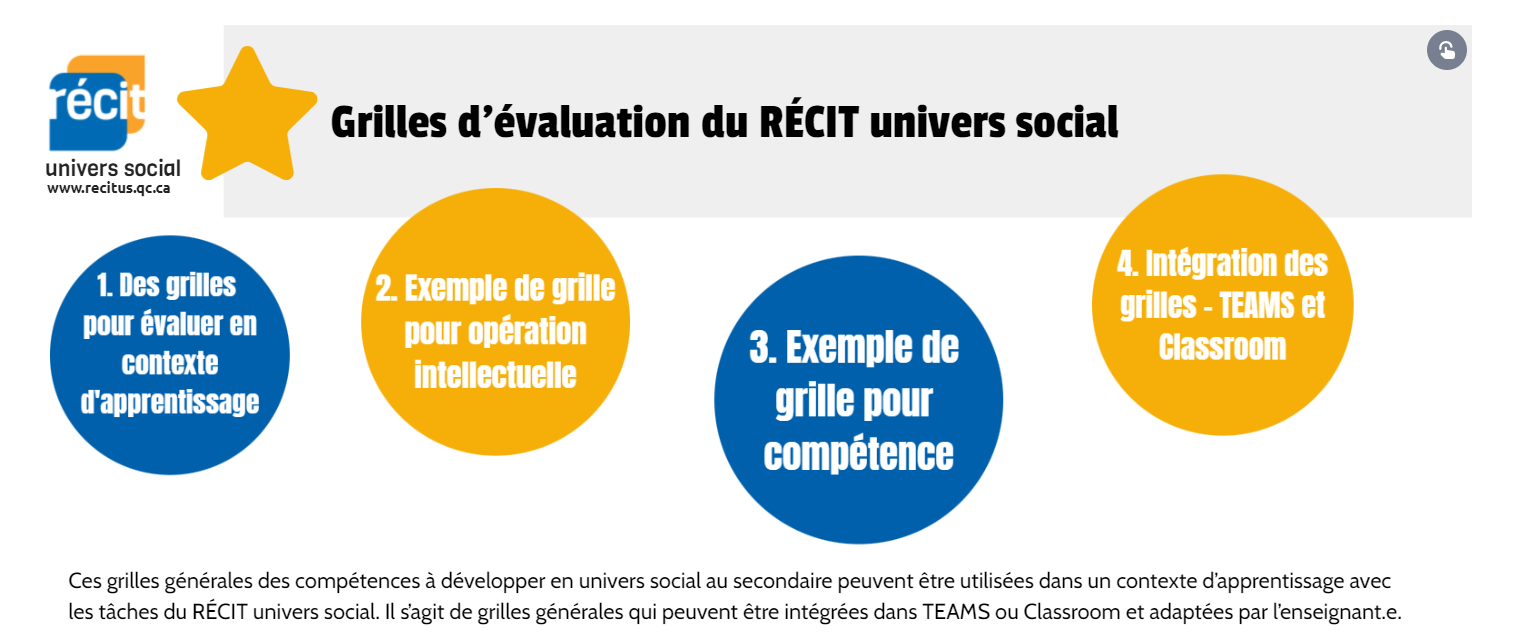 